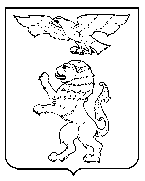 АДМИНИСТРАЦИЯ ГОРОДА БЕЛГОРОДАУПРАВЛЕНИЕ ОБРАЗОВАНИЯПРИКАЗ_______________________________________________________________________________________________« 03 » ноября 2016г.							    	№ 1400О проведении пробного экзамена по математике  базового уровня 	В целях подготовки обучающихся 11 (12) классов общеобразовательных учреждений г.Белгорода к проведению государственной итоговой аттестации по образовательным программам среднего общего образования в форме единого государственного экзамена, ознакомления с содержанием контрольных измерительных материалов, апробации организационно-технологического обеспечения единого государственного экзамена и на основании приказа департамента образования Белгородской области от 14.10.2016 года № 3352       «О проведении пробного единого государственного экзамена по математике      в Белгородской области в 2016/2017 учебном году»  п р и к а з ы в а ю:	1. Обеспечить проведение 16.11.2016г. пробного единого государственного экзамена (далее ЕГЭ) по математике базового уровня для обучающихся 11 (12) классов общеобразовательных учреждений г.Белгорода         с использованием единых контрольных измерительных материалов.	Начало экзамена в 10.00, продолжительность – 180 минут.	2. Утвердить на базе общеобразовательных учреждений г.Белгорода пункты проведения экзаменов (ППЭ) в соответствии с приказом департамента образования  Белгородской области от 24.10.2016 года № 3468 «Об утверждении пунктов проведения экзаменов в период проведения государственной итоговой аттестации по образовательным программам среднего общего образования  в форме единого государственного экзамена        в 2016-2017 учебном году».          3. Утвердить схему проведения пробного ЕГЭ по математике базового уровня (прилагается).	4. Утвердить схему доставки в пункты проведения экзаменов комплектов ИК для проведения пробного ЕГЭ по математике (прилагается).	5. Муниципальному координатору ГИА-11 в г.Белгороде             Ковалеву А.Ю.:5.1. Обеспечить координацию работ по проведению пробного ЕГЭ по математике базового уровня.5.2. Обеспечить получение ИК в ОГБУ «БелРЦОКО»  и доставку их в управление образования, а также доставку обратно.5.3. Обеспечить сохранность ИК для проведения пробного ЕГЭ по математике до передачи их уполномоченным представителям управления образования в специально выделенном и оборудованном помещении, позволяющем обеспечить соблюдение режима информационной безопасности.5.4. Обеспечить ОУ-ППЭ переносными металлоискателями.	6. Направить 16.11.2016 года уполномоченных представителей  управления образования в ППЭ с целью соблюдения процедуры при проведении пробного ЕГЭ по математике базового уровня (список прилагается).	7. Директору МКУ НМИЦ Журавлеву А.С.:	7.1. Обеспечить работу по формированию состава организаторов в ППЭ для проведения пробного ЕГЭ по математике базового уровня.	7.2. Обеспечить направление результатов пробного ЕГЭ по математике базового уровня в общеобразовательные учреждения  в срок до 30.11.2016г.	7.3. Обеспечить анализ результатов проведенного пробного ЕГЭ по математике базового уровня в срок до 10.12.2016г.	8. Назначить Макеева А.В., инженера-программиста МКУ НМИЦ, ответственным за техническое сопровождение организации видеонаблюдения в ППЭ во время проведения пробного ЕГЭ по математике базового уровня.9. Руководителям общеобразовательных учреждений                                  № 1     Гребенникову Ю.Б., № 3 Мухартову А.А.,  № 10 Стебловской Л.С.,       № 29 Галеевой Е.В., № 35 Ракитянской Т.Н., № 39 Бочаровой И.А.,                   № 48 Виноградской М.В., на базе которых организованы ППЭ:	9.1. При проведении пробного ЕГЭ по математике базового уровня руководствоваться приказом департамента образования Белгородской области от 05.02.2016 года № 333 «Об утверждении инструкций для лиц, задействованных при проведении государственной итоговой аттестации по образовательным программам среднего общего образования, в пунктах проведения экзаменов в форме единого государственного экзамена в            2016 году».	9.2. Обеспечить установку и эксплуатацию средств видеонаблюдения в аудиториях ППЭ в день проведения пробного ЕГЭ по математике базового уровня в соответствии с приказом департамента образования Белгородской области от 25.01.2016 года № 156 «Об утверждении Порядка организации систем видеонаблюдения в пунктах проведения экзаменов и региональном центре обработки информации при проведении государственной итоговой аттестации по образовательным программам среднего общего образования на территории Белгородской области в 2016 году».	9.3. Обеспечить наличие при входе переносных металлоискателей.9.4. Обеспечить всех участников пробного ЕГЭ по математике черновиками из расчета по два листа на человека со штампом образовательного учреждения – пункта проведения ЕГЭ.9.5. Совместно с руководителями ППЭ обеспечить 15.11.2016г. подготовку пунктов до 16.00 часов для проведения пробного ЕГЭ по математике базового уровня 16.11.2016г.9.6. Обеспечить доставку экзаменационных материалов  до 17.00 часов 16.11.2016г. в управление образования администрации города Белгорода.9.7. Обеспечить ответственное хранение видеозаписей проведения пробного ЕГЭ по математике базового уровня в срок до 16.12.2016г.9.8. Обеспечить соблюдение конфиденциальности при проведении пробного ЕГЭ по математике.10. Руководителям общеобразовательных учреждений г.Белгорода:	10.1. Обеспечить в соответствии с организационно-территориальной схемой проведения пробного ЕГЭ по математике базового уровня доставку 16.11.2016г. учащихся 11 (12) классов - участников ЕГЭ в соответствующий ППЭ.	10.2. Обеспечить инструктаж учащихся 11 (12) классов о порядке заполнения бланков ЕГЭ, утвержденном приказом департамента образования Белгородской области от 01.02.2016 года № 235 «Об утверждении Правил заполнения бланков единого государственного экзамена в 2016 году», а также процедуре проведения ЕГЭ.10.3. Обеспечить 16.11.2016г. проведение учебного процесса в общеобразовательных учреждениях, в том числе на базе которых сформированы ППЭ, не отменяя занятий.	10.4. Направить в день проведения пробного ЕГЭ по математике базового уровня до 8.30 в ППЭ педагогов для работы в качестве организаторов в аудиториях и вне аудиторий, освободить их от занятий и произвести замену уроков с сохранением заработной платы.10.5. Обеспечить ознакомление учащихся 11 (12) классов с результатами  пробного ЕГЭ по математике базового уровня в срок до 30.11.2016г.	11. Всем участникам проведения пробного ЕГЭ по математике базового уровня и проверки работ обеспечить соблюдение конфиденциальности.	12. Контроль за исполнением настоящего приказа оставляю за собой.Чужикова С.В.32-37-60Схема доставки экзаменационных материалов из управления образования администрации города Белгорода в ППЭСостав уполномоченных представителей управления образования г.Белгорода, обеспечивающих соблюдение процедуры при проведении пробного ЕГЭ по математике 16.11.2016 годаПредварительная схема распределения обучающихся общеобразовательных организаций по пунктам проведения экзаменов для проведения пробного единого государственного экзамена по математике базового уровня на территории Белгородской области в 2016/2017 учебном годуЗаместитель руководителя управления образованияадминистрации города БелгородаА.Ю.КовалевАвтотранспорт Место доставки уполномоченного и экзаменационных материалов в ОУМАОУ «Гимназия № 1»№ 1 (ППЭ 0101)МБОУ «Гимназия № 3»№ 3 (ППЭ 0102)МБОУ – лицей № 10№ 10 (ППЭ 0107)МБОУ СОШ № 29№ 29 (ППЭ 0112)МБОУ СОШ № 35№ 35 (ППЭ 0114)МБОУ СОШ № 39№ 39 (ППЭ 0117)МБОУ СОШ № 48№ 48 (ППЭ 0124)Код ППЭНаименование ОУ, в котором расположен ППЭФ.И.О. (полностью) уполномоченного представителя ГЭК, должность0101МАОУ «Центр образования № 1»Серкова Ю.А., главный специалист отдела общего  образования управления образования администрации г.Белгорода0102МБОУ «Гимназия № 3»Лисунова Л.Л., главный специалист отдела общего образования управления образования администрации г.Белгорода0107МБОУ – лицей № 10Чукавина Н.В., методист службы мониторинга, диагностики и аттестации МКУ НМИЦ0112МБОУ СОШ № 29Веригина Л.Н., старший методист службы мониторинга, диагностики и аттестации МКУ НМИЦ0114МБОУ СОШ № 35Бредихина И.А., начальник службы мониторинга, диагностики и аттестации МКУ НМИЦ0117МБОУ СОШ № 39Пашкова О.В., начальник службы информатизации образования МКУ НМИЦ0124МБОУ СОШ № 48Каверина Е.В., старший методист службы мониторинга, диагностики и аттестации МКУ НМИЦПункт проведения экзамена (ППЭ)Пункт проведения экзамена (ППЭ)Пункт проведения экзамена (ППЭ)Пункт проведения экзамена (ППЭ)Пункт проведения экзамена (ППЭ)Перечень ОО, выпускники которых сдают пробный ЕГЭ в данном ППЭПеречень ОО, выпускники которых сдают пробный ЕГЭ в данном ППЭПеречень ОО, выпускники которых сдают пробный ЕГЭ в данном ППЭПеречень ОО, выпускники которых сдают пробный ЕГЭ в данном ППЭ№ п/пКод ППЭНаименование ОО,адрес, телефон, электронный адрес,ФИО руководителя ООКол-во 
участников ЕГЭКол-во аудиторий
 в ППЭКод ООНаименование ООТип ООКол-во выпускников 11 (12)-х  кл.город Белгород (код 201), всего учащихся - 1571, кол-во аудиторий –  108, кол-во ППЭ - 7город Белгород (код 201), всего учащихся - 1571, кол-во аудиторий –  108, кол-во ППЭ - 7город Белгород (код 201), всего учащихся - 1571, кол-во аудиторий –  108, кол-во ППЭ - 7город Белгород (код 201), всего учащихся - 1571, кол-во аудиторий –  108, кол-во ППЭ - 7город Белгород (код 201), всего учащихся - 1571, кол-во аудиторий –  108, кол-во ППЭ - 7город Белгород (код 201), всего учащихся - 1571, кол-во аудиторий –  108, кол-во ППЭ - 7город Белгород (код 201), всего учащихся - 1571, кол-во аудиторий –  108, кол-во ППЭ - 7город Белгород (код 201), всего учащихся - 1571, кол-во аудиторий –  108, кол-во ППЭ - 7город Белгород (код 201), всего учащихся - 1571, кол-во аудиторий –  108, кол-во ППЭ - 7101Муниципальное автономное общеобразовательное учреждение «Центр образования № 1» г.Белгорода, 308001, г.Белгород, ул.Чумичова, 53а, (4722) 27-43-14, school1@beluo31.ru, Гребенников Юрий Борисович16111201301МБОУ «Лицей №9» г.Белгорода0151101Муниципальное автономное общеобразовательное учреждение «Центр образования № 1» г.Белгорода, 308001, г.Белгород, ул.Чумичова, 53а, (4722) 27-43-14, school1@beluo31.ru, Гребенников Юрий Борисович16111201304МБОУ СОШ №4 г.Белгорода0119101Муниципальное автономное общеобразовательное учреждение «Центр образования № 1» г.Белгорода, 308001, г.Белгород, ул.Чумичова, 53а, (4722) 27-43-14, school1@beluo31.ru, Гребенников Юрий Борисович16111201319МБОУ СОШ №19 г.Белгорода0122101Муниципальное автономное общеобразовательное учреждение «Центр образования № 1» г.Белгорода, 308001, г.Белгород, ул.Чумичова, 53а, (4722) 27-43-14, school1@beluo31.ru, Гребенников Юрий Борисович16111201347МБОУ СОШ №47 г.Белгорода0130101Муниципальное автономное общеобразовательное учреждение «Центр образования № 1» г.Белгорода, 308001, г.Белгород, ул.Чумичова, 53а, (4722) 27-43-14, school1@beluo31.ru, Гребенников Юрий Борисович16111201348МБОУ СОШ №48 г.Белгорода0126101Муниципальное автономное общеобразовательное учреждение «Центр образования № 1» г.Белгорода, 308001, г.Белгород, ул.Чумичова, 53а, (4722) 27-43-14, school1@beluo31.ru, Гребенников Юрий Борисович16111201352ЧОУ «Православная гимназия» 0113102Муниципальное бюджетное общеобразовательное учреждение «Гимназия №3» г.Белгорода, 308033, г.Белгород, ул.Есенина, 40а, (4722) 78-14-83, school3@beluo31.ru, Мухартов Андрей Александрович23216201322МБОУ Гимназия №22 г.Белгорода0172102Муниципальное бюджетное общеобразовательное учреждение «Гимназия №3» г.Белгорода, 308033, г.Белгород, ул.Есенина, 40а, (4722) 78-14-83, school3@beluo31.ru, Мухартов Андрей Александрович23216201341МБОУ СОШ№41 г.Белгорода0144102Муниципальное бюджетное общеобразовательное учреждение «Гимназия №3» г.Белгорода, 308033, г.Белгород, ул.Есенина, 40а, (4722) 78-14-83, school3@beluo31.ru, Мухартов Андрей Александрович23216201342МБОУ СОШ №42 г.Белгорода0119102Муниципальное бюджетное общеобразовательное учреждение «Гимназия №3» г.Белгорода, 308033, г.Белгород, ул.Есенина, 40а, (4722) 78-14-83, school3@beluo31.ru, Мухартов Андрей Александрович23216201343МБОУ СОШ №43 г.Белгорода0125102Муниципальное бюджетное общеобразовательное учреждение «Гимназия №3» г.Белгорода, 308033, г.Белгород, ул.Есенина, 40а, (4722) 78-14-83, school3@beluo31.ru, Мухартов Андрей Александрович23216201349МБОУ СОШ №49 г.Белгорода0166102Муниципальное бюджетное общеобразовательное учреждение «Гимназия №3» г.Белгорода, 308033, г.Белгород, ул.Есенина, 40а, (4722) 78-14-83, school3@beluo31.ru, Мухартов Андрей Александрович23216201351ЧОУ СОШ «Искорка»016107Муниципальное бюджетное общеобразовательное учреждение – лицей №10 города Белгорода,308034, г.Белгород, ул.Мокроусова, 3а, (4722) 55-26-80, school10@beluo31.ru, Стебловская Лариса Станиславовна24717201313МБОУ СОШ №13 г.Белгорода0118107Муниципальное бюджетное общеобразовательное учреждение – лицей №10 города Белгорода,308034, г.Белгород, ул.Мокроусова, 3а, (4722) 55-26-80, school10@beluo31.ru, Стебловская Лариса Станиславовна24717201328МБОУ СОШ №28 г.Белгорода0127107Муниципальное бюджетное общеобразовательное учреждение – лицей №10 города Белгорода,308034, г.Белгород, ул.Мокроусова, 3а, (4722) 55-26-80, school10@beluo31.ru, Стебловская Лариса Станиславовна24717201331МБОУ СОШ №31 г.Белгорода0119107Муниципальное бюджетное общеобразовательное учреждение – лицей №10 города Белгорода,308034, г.Белгород, ул.Мокроусова, 3а, (4722) 55-26-80, school10@beluo31.ru, Стебловская Лариса Станиславовна24717201339МБОУ СОШ №39 г.Белгорода0155107Муниципальное бюджетное общеобразовательное учреждение – лицей №10 города Белгорода,308034, г.Белгород, ул.Мокроусова, 3а, (4722) 55-26-80, school10@beluo31.ru, Стебловская Лариса Станиславовна24717201325БИЮЛИ  01128112Муниципальное бюджетное общеобразовательное учреждение «Средняя общеобразовательная школа №29» г.Белгорода им. Д.Б.Мурачева, 308023, г.Белгород, ул.Некрасова, 38а, (4722) 34-08-08, school29@beluo31.ru,Галеева Елена Валентиновна23516201302МБОУ «Гимназия №2» г.Белгорода0126112Муниципальное бюджетное общеобразовательное учреждение «Средняя общеобразовательная школа №29» г.Белгорода им. Д.Б.Мурачева, 308023, г.Белгород, ул.Некрасова, 38а, (4722) 34-08-08, school29@beluo31.ru,Галеева Елена Валентиновна23516201312МБОУ «Гимназия №12» г.Белгорода0155112Муниципальное бюджетное общеобразовательное учреждение «Средняя общеобразовательная школа №29» г.Белгорода им. Д.Б.Мурачева, 308023, г.Белгород, ул.Некрасова, 38а, (4722) 34-08-08, school29@beluo31.ru,Галеева Елена Валентиновна23516201317МБОУ СОШ №17 г.Белгорода0117112Муниципальное бюджетное общеобразовательное учреждение «Средняя общеобразовательная школа №29» г.Белгорода им. Д.Б.Мурачева, 308023, г.Белгород, ул.Некрасова, 38а, (4722) 34-08-08, school29@beluo31.ru,Галеева Елена Валентиновна23516201307МБОУ СОШ №7 г.Белгорода0123112Муниципальное бюджетное общеобразовательное учреждение «Средняя общеобразовательная школа №29» г.Белгорода им. Д.Б.Мурачева, 308023, г.Белгород, ул.Некрасова, 38а, (4722) 34-08-08, school29@beluo31.ru,Галеева Елена Валентиновна23516201332МБОУ - лицей №32 г.Белгорода0173112Муниципальное бюджетное общеобразовательное учреждение «Средняя общеобразовательная школа №29» г.Белгорода им. Д.Б.Мурачева, 308023, г.Белгород, ул.Некрасова, 38а, (4722) 34-08-08, school29@beluo31.ru,Галеева Елена Валентиновна23516201337МБОУ СОШ №37 г.Белгорода0117112Муниципальное бюджетное общеобразовательное учреждение «Средняя общеобразовательная школа №29» г.Белгорода им. Д.Б.Мурачева, 308023, г.Белгород, ул.Некрасова, 38а, (4722) 34-08-08, school29@beluo31.ru,Галеева Елена Валентиновна23516201320МБОУ СОШ №20 г.Белгорода0124114Муниципальное бюджетное общеобразовательное учреждение - средняя общеобразовательная школа №35 г.Белгорода, 308015, г.Белгород, ул.Преображенская, 14, (4722) 33-50-14, school35@beluo31.ru,Ракитянская Татьяна Николаевна23516201301МБОУ «Центр образования №1» г.Белгорода0167114Муниципальное бюджетное общеобразовательное учреждение - средняя общеобразовательная школа №35 г.Белгорода, 308015, г.Белгород, ул.Преображенская, 14, (4722) 33-50-14, school35@beluo31.ru,Ракитянская Татьяна Николаевна23516201305МБОУ «Гимназия №5» г.Белгорода0158114Муниципальное бюджетное общеобразовательное учреждение - средняя общеобразовательная школа №35 г.Белгорода, 308015, г.Белгород, ул.Преображенская, 14, (4722) 33-50-14, school35@beluo31.ru,Ракитянская Татьяна Николаевна23516201321МБОУ СОШ №21 г.Белгорода0122114Муниципальное бюджетное общеобразовательное учреждение - средняя общеобразовательная школа №35 г.Белгорода, 308015, г.Белгород, ул.Преображенская, 14, (4722) 33-50-14, school35@beluo31.ru,Ракитянская Татьяна Николаевна23516201333МБОУ СОШ №33 г.Белгорода0121114Муниципальное бюджетное общеобразовательное учреждение - средняя общеобразовательная школа №35 г.Белгорода, 308015, г.Белгород, ул.Преображенская, 14, (4722) 33-50-14, school35@beluo31.ru,Ракитянская Татьяна Николаевна23516201345МБОУ СОШ №45 г.Белгорода0167117Муниципальное  бюджетное общеобразовательное учреждение - средняя общеобразовательная школа №39 г.Белгорода, 308034, г.Белгород, ул.Королева, 22, (4722) 52-07-10, school39@beluo31.ru,Бочарова Ирина Анатольевна24617201303МБОУ «Гимназия №3» г.Белгорода0129117Муниципальное  бюджетное общеобразовательное учреждение - средняя общеобразовательная школа №39 г.Белгорода, 308034, г.Белгород, ул.Королева, 22, (4722) 52-07-10, school39@beluo31.ru,Бочарова Ирина Анатольевна24617201310МБОУ «Лицей №10» г.Белгорода0155117Муниципальное  бюджетное общеобразовательное учреждение - средняя общеобразовательная школа №39 г.Белгорода, 308034, г.Белгород, ул.Королева, 22, (4722) 52-07-10, school39@beluo31.ru,Бочарова Ирина Анатольевна24617201336МБОУ СОШ №36 г.Белгорода0123117Муниципальное  бюджетное общеобразовательное учреждение - средняя общеобразовательная школа №39 г.Белгорода, 308034, г.Белгород, ул.Королева, 22, (4722) 52-07-10, school39@beluo31.ru,Бочарова Ирина Анатольевна24617201338МАНОУ«Шуховский лицей» г.Белгорода0167117Муниципальное  бюджетное общеобразовательное учреждение - средняя общеобразовательная школа №39 г.Белгорода, 308034, г.Белгород, ул.Королева, 22, (4722) 52-07-10, school39@beluo31.ru,Бочарова Ирина Анатольевна24617201340МБОУ СОШ №40 г.Белгорода0134117Муниципальное  бюджетное общеобразовательное учреждение - средняя общеобразовательная школа №39 г.Белгорода, 308034, г.Белгород, ул.Королева, 22, (4722) 52-07-10, school39@beluo31.ru,Бочарова Ирина Анатольевна24617201346МБОУ СОШ №46 г.Белгорода0138124Муниципальное бюджетное общеобразовательное учреждение - средняя общеобразовательная школа №48 г.Белгорода, 308001, г.Белгород, ул.Октябрьская, 59а, (4722) 32-63-90, school48@beluo31.ru,Виноградская Марина Викторовна21515201311МБОУ СОШ №11г.Белгорода0125124Муниципальное бюджетное общеобразовательное учреждение - средняя общеобразовательная школа №48 г.Белгорода, 308001, г.Белгород, ул.Октябрьская, 59а, (4722) 32-63-90, school48@beluo31.ru,Виноградская Марина Викторовна21515201316МБОУ СОШ №16 г.Белгорода0114124Муниципальное бюджетное общеобразовательное учреждение - средняя общеобразовательная школа №48 г.Белгорода, 308001, г.Белгород, ул.Октябрьская, 59а, (4722) 32-63-90, school48@beluo31.ru,Виноградская Марина Викторовна21515201318МБОУ СОШ №18 г.Белгорода019124Муниципальное бюджетное общеобразовательное учреждение - средняя общеобразовательная школа №48 г.Белгорода, 308001, г.Белгород, ул.Октябрьская, 59а, (4722) 32-63-90, school48@beluo31.ru,Виноградская Марина Викторовна21515201324МБОУ СОШ №24 г.Белгорода019124Муниципальное бюджетное общеобразовательное учреждение - средняя общеобразовательная школа №48 г.Белгорода, 308001, г.Белгород, ул.Октябрьская, 59а, (4722) 32-63-90, school48@beluo31.ru,Виноградская Марина Викторовна21515201329МБОУ СОШ №29 г.Белгорода0132124Муниципальное бюджетное общеобразовательное учреждение - средняя общеобразовательная школа №48 г.Белгорода, 308001, г.Белгород, ул.Октябрьская, 59а, (4722) 32-63-90, school48@beluo31.ru,Виноградская Марина Викторовна21515201335МБОУ СОШ №35 г.Белгорода0126124Муниципальное бюджетное общеобразовательное учреждение - средняя общеобразовательная школа №48 г.Белгорода, 308001, г.Белгород, ул.Октябрьская, 59а, (4722) 32-63-90, school48@beluo31.ru,Виноградская Марина Викторовна21515201401МБОУ СОШ №14 г.Белгорода01100Итого по району:Итого по району:Итого по району:1571108Итого:Итого:Итого:1571